Intergovernmental Committee on Intellectual Property and Genetic Resources, Traditional Knowledge and FolkloreForty-Sixth SessionGeneva, February 27 to March 3, 2023DECISIONS OF THE Forty-Sixth SESSION OF THE COMMITTEEAdopted by the CommitteeDECISION ON AGENDA ITEM 2:ADOPTION OF THE AGENDAThe Chair submitted the draft agenda circulated as WIPO/GRTKF/IC/46/1 Prov. 2 for adoption and it was adopted.  DECISION ON AGENDA ITEM 3:  ACCREDITATION OF CERTAIN ORGANIZATIONSThe Committee unanimously approved the accreditation of Fundación Empresas Indígenas as an ad hoc observer.DECISION ON AGENDA ITEM 4:PARTICIPATION OF INDIGENOUS AND LOCAL COMMUNITIESThe Committee took note of the report of the Indigenous Expert Workshop as contained in document WIPO/GRTKF/IC/46/INF/9. The Committee also took note of documents WIPO/GRTKF/IC/46/3 and WIPO/GRTKF/IC/46/INF/4. The Committee strongly encouraged and called upon members of the Committee and all interested public and private entities to contribute to the WIPO Voluntary Fund for Accredited Indigenous and Local Communities. The Chair proposed, and the Committee elected by acclamation, the following seven members of the Advisory Board to serve in an individual capacity:  Ms. Bibi BARBA, Representative, Arts Law Center;  Mr. Sebastian MOLINA, Chief of the IP Division, Vice-Ministry of Trade, Chile;  Ms. Lucy MULENKEI, Representative, Indigenous Information Network;  Mr. Allan NDAGIJE MUGARURA, Third Secretary, Permanent Mission of Uganda;  Mr. Medardo PIN CAJAPE, Representative, Comisión jurídica para el autodesarrollo de los Pueblos Originarios Andinos (CAPAJ);  Mr. Thomas REITINGER, Senior Patent Examiner, Patent Division, German Patent and Trademark Office, Federal Ministry of Justice, Germany;  Ms. Zakieh TAGHIZADEH, First Secretary, Permanent Mission of Iran. The Chair of the Committee nominated Mr. Yonah Seleti, a Vice-Chair of the Committee, to serve as Chair of the Advisory Board.DECISION ON AGENDA ITEM 5: REPORTING ON THE AD HOC EXPERT GROUP ON TRADITIONAL KNOWLEDGE AND TRADITIONAL CULTURAL EXPRESSIONS The Committee took note of the oral report from the Co-Chairs of the ad hoc expert group on traditional knowledge and traditional cultural expressions, Ms. Edwina Lewis and Mr. Anthony Kakooza.DECISION ON AGENDA ITEM 6:TRADITIONAL KNOWLEDGE/TRADITIONAL CULTURAL EXPRESSIONSThe Committee developed, on the basis of document WIPO/GRTKF/IC/46/4, a further text, “The Protection of Traditional Knowledge:  Draft Articles – Facilitators’ Rev.”, and on the basis of document WIPO/GRTKF/IC/46/5, a further text, “The Protection of Traditional Cultural Expressions:  Draft Articles – Facilitators’ Rev.”.  The Committee decided that these texts, as at the close of this agenda item on March 3, 2023, be transmitted to the Forty-Seventh Session of the Committee, in accordance with the Committee’s mandate for 2022-2023 and the work program for 2023.The Committee took note of and held discussions on documents WIPO/GRTKF/IC/46/6, WIPO/GRTKF/IC/46/7, WIPO/GRTKF/IC/46/8, WIPO/GRTKF/IC/46/9, WIPO/GRTKF/IC/46/10, WIPO/GRTKF/IC/46/11, WIPO/GRTKF/IC/46/12, WIPO/GRTKF/IC/46/13, WIPO/GRTKF/IC/46/14, WIPO/GRTKF/IC/46/INF/7 and WIPO/GRTKF/IC/46/INF/8.DECISION ON AGENDA ITEM 7:ANY OTHER BUSINESSThere was no discussion under this item.DECISION ON AGENDA ITEM 8:CLOSING OF THE SESSIONThe Committee adopted its decisions on agenda items 2, 3, 4, 5 and 6 on March 3, 2023. [End of document]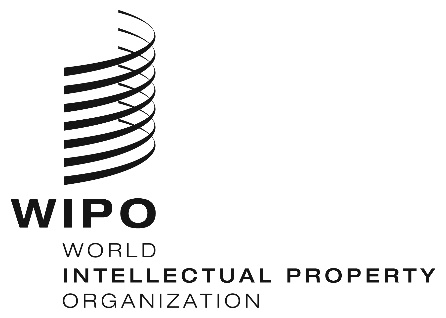 EORIGINAL:  ENGLISHORIGINAL:  ENGLISHORIGINAL:  ENGLISHDATE:  March 3, 2023DATE:  March 3, 2023DATE:  March 3, 2023